108學年度嘉義縣藝術與美感深耕計畫子計畫二之一補助學校藝術深耕教學計畫成果報告表總頁數請勿超過兩頁校 名嘉義縣水上鄉忠和國民小學嘉義縣水上鄉忠和國民小學嘉義縣水上鄉忠和國民小學方案名稱絲竹悠揚‧笛聲繚繞絲竹悠揚‧笛聲繚繞活動日期108年8月1日~109年7月31日108年8月1日~109年7月31日108年8月1日~109年7月31日活動地點多功能教室多功能教室參加對象3~6年級學生3~6年級學生參與人次450人次藝術家張津珮計畫說明目標1.提升教師藝文教學專業成長:結合駐校藝術家，深化學校本位藝術與人文課程推展。2.發掘學生潛能:增進學生藝術欣賞及創作能力，進而培養生活技藝專長。3.深耕藝術課程:結合課程及教學務實推展，使全校學生普遍受惠。4.校園永續發展:重視校園整體營造，豐富學生生活與心靈，內化校園文化。1.提升教師藝文教學專業成長:結合駐校藝術家，深化學校本位藝術與人文課程推展。2.發掘學生潛能:增進學生藝術欣賞及創作能力，進而培養生活技藝專長。3.深耕藝術課程:結合課程及教學務實推展，使全校學生普遍受惠。4.校園永續發展:重視校園整體營造，豐富學生生活與心靈，內化校園文化。1.提升教師藝文教學專業成長:結合駐校藝術家，深化學校本位藝術與人文課程推展。2.發掘學生潛能:增進學生藝術欣賞及創作能力，進而培養生活技藝專長。3.深耕藝術課程:結合課程及教學務實推展，使全校學生普遍受惠。4.校園永續發展:重視校園整體營造，豐富學生生活與心靈，內化校園文化。1.提升教師藝文教學專業成長:結合駐校藝術家，深化學校本位藝術與人文課程推展。2.發掘學生潛能:增進學生藝術欣賞及創作能力，進而培養生活技藝專長。3.深耕藝術課程:結合課程及教學務實推展，使全校學生普遍受惠。4.校園永續發展:重視校園整體營造，豐富學生生活與心靈，內化校園文化。1.提升教師藝文教學專業成長:結合駐校藝術家，深化學校本位藝術與人文課程推展。2.發掘學生潛能:增進學生藝術欣賞及創作能力，進而培養生活技藝專長。3.深耕藝術課程:結合課程及教學務實推展，使全校學生普遍受惠。4.校園永續發展:重視校園整體營造，豐富學生生活與心靈，內化校園文化。計畫說明內容校內種子教師培訓及藝文展演發表藝術與人文領域協同分組教學校內種子教師培訓及藝文展演發表藝術與人文領域協同分組教學校內種子教師培訓及藝文展演發表藝術與人文領域協同分組教學校內種子教師培訓及藝文展演發表藝術與人文領域協同分組教學校內種子教師培訓及藝文展演發表藝術與人文領域協同分組教學經費使用情形核定金額：新臺幣　44000　元；實支金額：新臺幣　44000　元執行率(實支金額/核定金額*100%)：　100　%落後請說明及精進策略：                   核定金額：新臺幣　44000　元；實支金額：新臺幣　44000　元執行率(實支金額/核定金額*100%)：　100　%落後請說明及精進策略：                   核定金額：新臺幣　44000　元；實支金額：新臺幣　44000　元執行率(實支金額/核定金額*100%)：　100　%落後請說明及精進策略：                   核定金額：新臺幣　44000　元；實支金額：新臺幣　44000　元執行率(實支金額/核定金額*100%)：　100　%落後請說明及精進策略：                   核定金額：新臺幣　44000　元；實支金額：新臺幣　44000　元執行率(實支金額/核定金額*100%)：　100　%落後請說明及精進策略：                   核定金額：新臺幣　44000　元；實支金額：新臺幣　44000　元執行率(實支金額/核定金額*100%)：　100　%落後請說明及精進策略：                   教學回饋與省思-藝術家    以「技巧練習」、「欣賞體驗」、「行動參與」與「服務學習」四大課程主軸，演化出「民族音樂藝術」主題教學活動，結合「校園藝術」、「社區藝術」的資源，發展「學校本位藝術與人文領域」的課程與策略，從促進學校教師教學團隊發揮教學專業，提升學生樂於參與藝文課程與活動的興趣開始，發展學校本位課程的教學團隊，建立學校藝文領域永續教學的能量。    以「技巧練習」、「欣賞體驗」、「行動參與」與「服務學習」四大課程主軸，演化出「民族音樂藝術」主題教學活動，結合「校園藝術」、「社區藝術」的資源，發展「學校本位藝術與人文領域」的課程與策略，從促進學校教師教學團隊發揮教學專業，提升學生樂於參與藝文課程與活動的興趣開始，發展學校本位課程的教學團隊，建立學校藝文領域永續教學的能量。    以「技巧練習」、「欣賞體驗」、「行動參與」與「服務學習」四大課程主軸，演化出「民族音樂藝術」主題教學活動，結合「校園藝術」、「社區藝術」的資源，發展「學校本位藝術與人文領域」的課程與策略，從促進學校教師教學團隊發揮教學專業，提升學生樂於參與藝文課程與活動的興趣開始，發展學校本位課程的教學團隊，建立學校藝文領域永續教學的能量。    以「技巧練習」、「欣賞體驗」、「行動參與」與「服務學習」四大課程主軸，演化出「民族音樂藝術」主題教學活動，結合「校園藝術」、「社區藝術」的資源，發展「學校本位藝術與人文領域」的課程與策略，從促進學校教師教學團隊發揮教學專業，提升學生樂於參與藝文課程與活動的興趣開始，發展學校本位課程的教學團隊，建立學校藝文領域永續教學的能量。    以「技巧練習」、「欣賞體驗」、「行動參與」與「服務學習」四大課程主軸，演化出「民族音樂藝術」主題教學活動，結合「校園藝術」、「社區藝術」的資源，發展「學校本位藝術與人文領域」的課程與策略，從促進學校教師教學團隊發揮教學專業，提升學生樂於參與藝文課程與活動的興趣開始，發展學校本位課程的教學團隊，建立學校藝文領域永續教學的能量。    以「技巧練習」、「欣賞體驗」、「行動參與」與「服務學習」四大課程主軸，演化出「民族音樂藝術」主題教學活動，結合「校園藝術」、「社區藝術」的資源，發展「學校本位藝術與人文領域」的課程與策略，從促進學校教師教學團隊發揮教學專業，提升學生樂於參與藝文課程與活動的興趣開始，發展學校本位課程的教學團隊，建立學校藝文領域永續教學的能量。教學回饋與省思-協同教師1. 民族音樂校本課程活動是可以非常趣味的，讓我領略到不同的教學方法2. 今天的講座非常的精采，讓我們認識到許多民族音樂校本課程，並且讓我學習如何去分辨不同的樂器，別出心裁很特別，原來國樂也可以很有趣。3.民族音樂是一門很深的學問，經由講師詼諧淺顯易懂的講述使我對視覺藝術有更深層面的了解。                                                      4.民族音樂校本課程活動是可以非常趣味的，讓我領略到不同的教學方法5.民族音樂校本課程建構概念理解與認知的提升，若能運用在課堂上將會激發學      生學習興趣  1. 民族音樂校本課程活動是可以非常趣味的，讓我領略到不同的教學方法2. 今天的講座非常的精采，讓我們認識到許多民族音樂校本課程，並且讓我學習如何去分辨不同的樂器，別出心裁很特別，原來國樂也可以很有趣。3.民族音樂是一門很深的學問，經由講師詼諧淺顯易懂的講述使我對視覺藝術有更深層面的了解。                                                      4.民族音樂校本課程活動是可以非常趣味的，讓我領略到不同的教學方法5.民族音樂校本課程建構概念理解與認知的提升，若能運用在課堂上將會激發學      生學習興趣  1. 民族音樂校本課程活動是可以非常趣味的，讓我領略到不同的教學方法2. 今天的講座非常的精采，讓我們認識到許多民族音樂校本課程，並且讓我學習如何去分辨不同的樂器，別出心裁很特別，原來國樂也可以很有趣。3.民族音樂是一門很深的學問，經由講師詼諧淺顯易懂的講述使我對視覺藝術有更深層面的了解。                                                      4.民族音樂校本課程活動是可以非常趣味的，讓我領略到不同的教學方法5.民族音樂校本課程建構概念理解與認知的提升，若能運用在課堂上將會激發學      生學習興趣  1. 民族音樂校本課程活動是可以非常趣味的，讓我領略到不同的教學方法2. 今天的講座非常的精采，讓我們認識到許多民族音樂校本課程，並且讓我學習如何去分辨不同的樂器，別出心裁很特別，原來國樂也可以很有趣。3.民族音樂是一門很深的學問，經由講師詼諧淺顯易懂的講述使我對視覺藝術有更深層面的了解。                                                      4.民族音樂校本課程活動是可以非常趣味的，讓我領略到不同的教學方法5.民族音樂校本課程建構概念理解與認知的提升，若能運用在課堂上將會激發學      生學習興趣  1. 民族音樂校本課程活動是可以非常趣味的，讓我領略到不同的教學方法2. 今天的講座非常的精采，讓我們認識到許多民族音樂校本課程，並且讓我學習如何去分辨不同的樂器，別出心裁很特別，原來國樂也可以很有趣。3.民族音樂是一門很深的學問，經由講師詼諧淺顯易懂的講述使我對視覺藝術有更深層面的了解。                                                      4.民族音樂校本課程活動是可以非常趣味的，讓我領略到不同的教學方法5.民族音樂校本課程建構概念理解與認知的提升，若能運用在課堂上將會激發學      生學習興趣  1. 民族音樂校本課程活動是可以非常趣味的，讓我領略到不同的教學方法2. 今天的講座非常的精采，讓我們認識到許多民族音樂校本課程，並且讓我學習如何去分辨不同的樂器，別出心裁很特別，原來國樂也可以很有趣。3.民族音樂是一門很深的學問，經由講師詼諧淺顯易懂的講述使我對視覺藝術有更深層面的了解。                                                      4.民族音樂校本課程活動是可以非常趣味的，讓我領略到不同的教學方法5.民族音樂校本課程建構概念理解與認知的提升，若能運用在課堂上將會激發學      生學習興趣  實施成果1.結合藝術家或專業藝文團體資源與學校藝文師資，深化學校本位藝術與人文課程推展，提升藝術與人文教學品質。2.結合社區資源及學生潛能，推展一人一樂器與優質休閒活動，提升社區藝術文化，建立學校表演團隊。3.帶動師生藝術欣賞及創作的風氣，營造校園為藝術場域，於校園內提供樂於接觸藝術的學習環境空間培養藝術的潛力人才。1.結合藝術家或專業藝文團體資源與學校藝文師資，深化學校本位藝術與人文課程推展，提升藝術與人文教學品質。2.結合社區資源及學生潛能，推展一人一樂器與優質休閒活動，提升社區藝術文化，建立學校表演團隊。3.帶動師生藝術欣賞及創作的風氣，營造校園為藝術場域，於校園內提供樂於接觸藝術的學習環境空間培養藝術的潛力人才。1.結合藝術家或專業藝文團體資源與學校藝文師資，深化學校本位藝術與人文課程推展，提升藝術與人文教學品質。2.結合社區資源及學生潛能，推展一人一樂器與優質休閒活動，提升社區藝術文化，建立學校表演團隊。3.帶動師生藝術欣賞及創作的風氣，營造校園為藝術場域，於校園內提供樂於接觸藝術的學習環境空間培養藝術的潛力人才。1.結合藝術家或專業藝文團體資源與學校藝文師資，深化學校本位藝術與人文課程推展，提升藝術與人文教學品質。2.結合社區資源及學生潛能，推展一人一樂器與優質休閒活動，提升社區藝術文化，建立學校表演團隊。3.帶動師生藝術欣賞及創作的風氣，營造校園為藝術場域，於校園內提供樂於接觸藝術的學習環境空間培養藝術的潛力人才。1.結合藝術家或專業藝文團體資源與學校藝文師資，深化學校本位藝術與人文課程推展，提升藝術與人文教學品質。2.結合社區資源及學生潛能，推展一人一樂器與優質休閒活動，提升社區藝術文化，建立學校表演團隊。3.帶動師生藝術欣賞及創作的風氣，營造校園為藝術場域，於校園內提供樂於接觸藝術的學習環境空間培養藝術的潛力人才。1.結合藝術家或專業藝文團體資源與學校藝文師資，深化學校本位藝術與人文課程推展，提升藝術與人文教學品質。2.結合社區資源及學生潛能，推展一人一樂器與優質休閒活動，提升社區藝術文化，建立學校表演團隊。3.帶動師生藝術欣賞及創作的風氣，營造校園為藝術場域，於校園內提供樂於接觸藝術的學習環境空間培養藝術的潛力人才。執行困境與建議學校發展特色團隊不易，啟發孩童多元智能，讓他們擁有帶得走的能力，盼經費的挹注能更到位，外聘專業師資，協同教學，扶植本校教師第二專長增能，共創多贏。學校發展特色團隊不易，啟發孩童多元智能，讓他們擁有帶得走的能力，盼經費的挹注能更到位，外聘專業師資，協同教學，扶植本校教師第二專長增能，共創多贏。學校發展特色團隊不易，啟發孩童多元智能，讓他們擁有帶得走的能力，盼經費的挹注能更到位，外聘專業師資，協同教學，扶植本校教師第二專長增能，共創多贏。學校發展特色團隊不易，啟發孩童多元智能，讓他們擁有帶得走的能力，盼經費的挹注能更到位，外聘專業師資，協同教學，扶植本校教師第二專長增能，共創多贏。學校發展特色團隊不易，啟發孩童多元智能，讓他們擁有帶得走的能力，盼經費的挹注能更到位，外聘專業師資，協同教學，扶植本校教師第二專長增能，共創多贏。學校發展特色團隊不易，啟發孩童多元智能，讓他們擁有帶得走的能力，盼經費的挹注能更到位，外聘專業師資，協同教學，扶植本校教師第二專長增能，共創多贏。辦理活動照片(至少六張)辦理活動照片(至少六張)辦理活動照片(至少六張)辦理活動照片(至少六張)辦理活動照片(至少六張)辦理活動照片(至少六張)辦理活動照片(至少六張)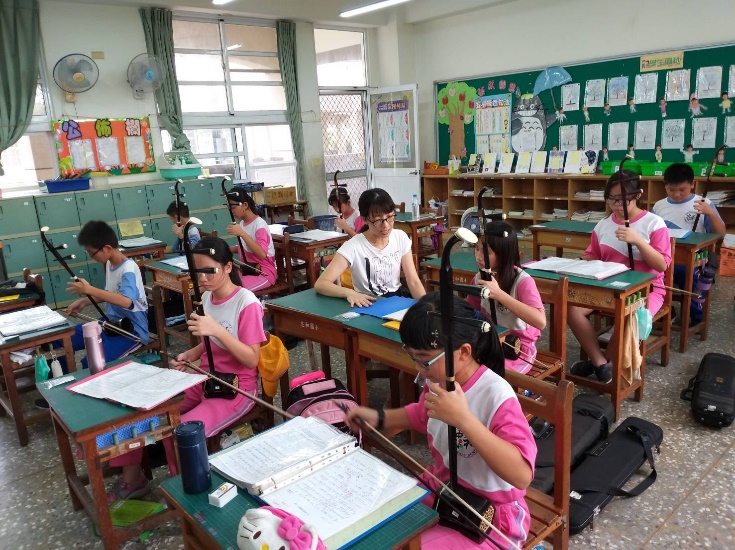 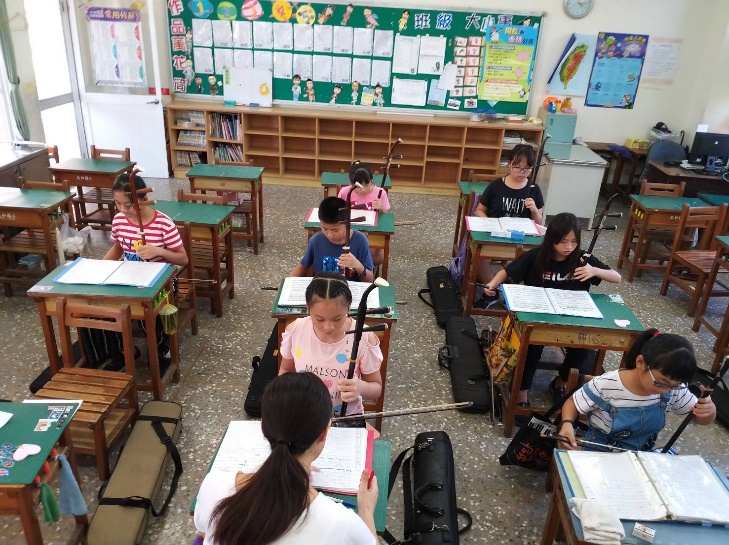 照片說明: 二胡練習情形(一)照片說明: 二胡練習情形(一)照片說明: 二胡練習情形(一)照片說明: 二胡練習情形(一)照片說明: 二胡練習情形(二)照片說明: 二胡練習情形(二)照片說明: 二胡練習情形(二)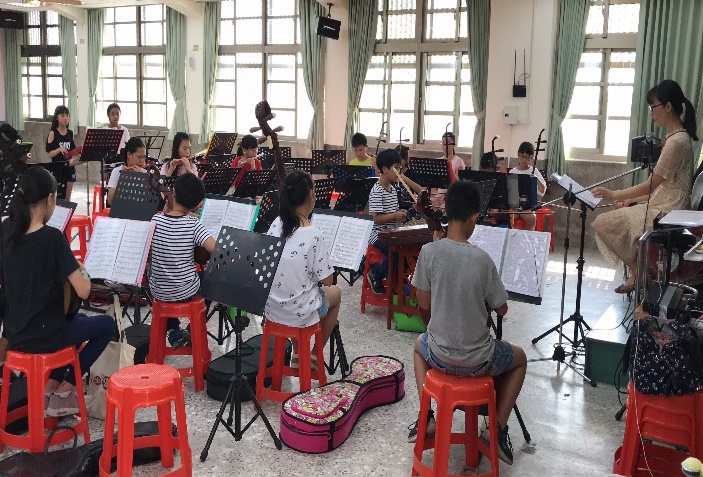 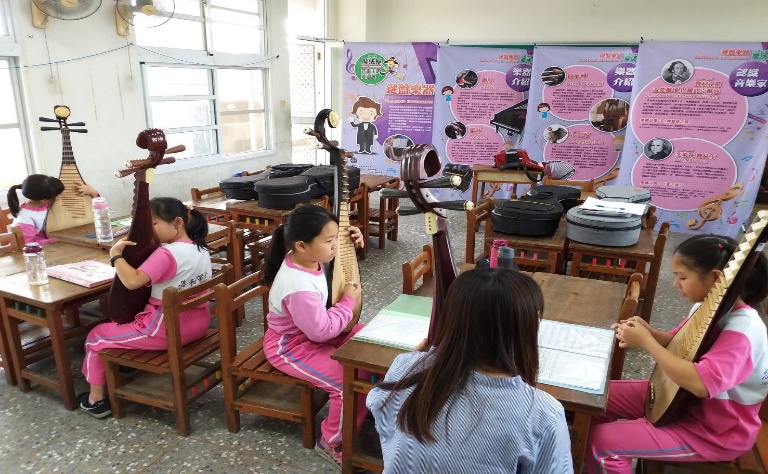 照片說明:團練情形照片說明:團練情形照片說明:團練情形照片說明:團練情形照片說明:琵琶練習情形照片說明:琵琶練習情形照片說明:琵琶練習情形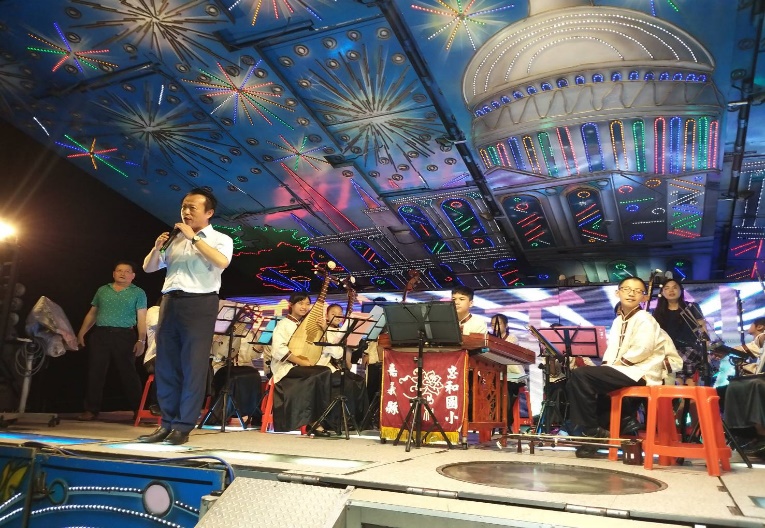 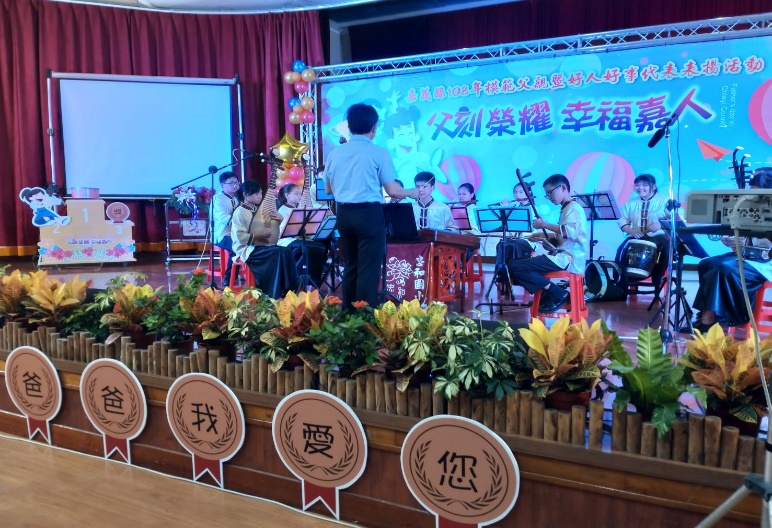 照片說明:獲邀演出，受到縣長肯定照片說明:獲邀演出，受到縣長肯定照片說明:獲邀演出，受到縣長肯定照片說明:獲邀演出，受到縣長肯定照片說明:父親節表揚，受邀開場演出照片說明:父親節表揚，受邀開場演出照片說明:父親節表揚，受邀開場演出